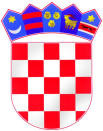 REPUBLIKA HRVATSKAŽUPANIJA OSJEČKO-BARANJSKAOSNOVNA ŠKOLA JOSIPA JURJA STROSSMAYERAKARDINALA ALOJZIJA STEPINCA bbĐURĐENOVACKLASA:600-04/23-01/01URBROJ:2149-8-23-43Đurđenovac, 19.10.2023.Članovima Školskog odbora-svima-Poziv za 36. elektronsku sjednicu Školskog odboraNa temelju članka 50. Statuta Osnovne škole Josipa Jurja Strossmayera, Đurđenovac sazivam 36.elektronsku sjednicu Školskog odbora koja se održava u četvrtak, 19.10.2023. s početkom u 10:00 sati i završetkom u 24:00 sata, sa sljedećimDNEVNIM  REDOMRazmatranje Zapisnika s 35. sjednice Školskog odbora i usvajanje istog,U PRIVITKU: Zapisnik s 35. sjednice Školskog odbora, od 29.09.2023.godineDavanje prethodne suglasnosti, ravnatelju Škole, za zasnivanje radnog odnosa na radnom mjestu:SPREMAČICE u Područnoj školi Klokočevci (20 sati tjedno), Područnoj školi Šaptinovci (10 sati tjedno) i Područnoj školi Pribiševci (10 sati tjedno); na neodređeno; puno radno vrijeme – 40 sati ukupnog tjednog radnog vremena), počevši od 20.10.2023.godine s :  ANDRIJANOM DUHAČEK, sa stečenom srednjom stručnom spremom (sss-kuhar), koja je na usmenoj procjeni, odnosno razgovoru s Povjerenstvom za procjenu i vrednovanje kandidata za zapošljavanje, ostvarila najveći broj bodova i koja udovoljava uvjetima natječaja.U PRIVITKU:1. Popis prijavljenih kandidata i utvrđivanje potpunosti, pravodobnosti i ispravnosti prijave kandidata te uvjeta natječaja, 2. Rang lista vrednovanja kandidata prema broju bodova nakon usmene procjene, odnosno razgovora s Povjerenstvom za procjenu i vrednovanje kandidata za zapošljavanje, od 17.10.2023.Navedeno po provedenom natječaju koji je bio objavljen 03.10.2023.godine.Donošenje Prijedloga financijskog plana za razdoblje  2024.- 2026.godineU PRIVITKU:1.rashodi prema funkcijskoj klasifikaciji, 2. račun prihoda i rashoda, 3.sažetak računa prihoda i rashoda, 4.preneseni višak, 5. posebni dio, 6. obrazloženje Financijskog plana.Donošenje Odluke o besplatnom korištenju sportsko-nastavne dvorane Nogometnom klubu Đurđenovac, za potrebe trenažnih aktivnosti dječjeg uzrasta 6-14 godina.U PRIVITKU : Zamolba NK ĐurđenovacS poštovanjem!Predsjednica Školskog odbora: Dragica Purgar